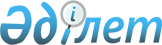 Об утверждении правил оказания государственных услуг Пограничной службой Комитета национальной безопасности Республики КазахстанПриказ Председателя Комитета национальной безопасности Республики Казахстан от 20 апреля 2020 года № 26/қе. Зарегистрирован в Министерстве юстиции Республики Казахстан 23 апреля 2020 года № 20461.
      В соответствии с подпунктом 1) статьи 10 Закона Республики Казахстан "О государственных услугах" ПРИКАЗЫВАЮ:
      Сноска. Преамбула - в редакции приказа Председателя Комитета национальной безопасности РК от 03.03.2022 № 10/қе (вводится в действие по истечении десяти календарных дней после дня его первого официального опубликования).


      1. Утвердить:
      1) Правила оказания государственной услуги "Выдача разрешения на неоднократное пересечение Государственной границы Республики Казахстан казахстанскими судами для ведения промысловой деятельности в территориальных водах (море), внутренних водах и на континентальном шельфе" согласно приложению 1 к настоящему приказу;
      2) Правила оказания государственной услуги "Выдача пропуска на въезд и пребывание в пограничной полосе" согласно приложению 2 к настоящему приказу;
      3) Правила оказания государственной услуги "Выдача пропуска на выход в территориальные воды (море) и внутренние воды Республики Казахстан казахстанских маломерных самоходных и несамоходных (надводных и подводных) судов (средств) и средств передвижения по льду" согласно приложению 3 к настоящему приказу.
      2. Пограничной службе Комитета национальной безопасности Республики Казахстан в установленном законодательством порядке обеспечить:
      1) государственную регистрацию настоящего приказа в Министерстве юстиции Республики Казахстан;
      2) размещение настоящего приказа на официальном интернет-ресурсе Комитета национальной безопасности Республики Казахстан и Пограничной службы Комитета национальной безопасности Республики Казахстан.
      3. Признать утратившими силу некоторые приказы Председателя Комитета национальной безопасности Республики Казахстан согласно приложению 4 к настоящему приказу.
      4. Контроль за исполнением настоящего приказа возложить на заместителя Председателя Комитета национальной безопасности Республики Казахстан – Директора Пограничной службы Дильманова Дархана Айткалиевича.
      5. Настоящий приказ вводится в действие по истечении десяти календарных дней после дня его первого официального опубликования.
      СОГЛАСОВАНМинистерство цифровогоразвития, инновацийи аэрокосмической промышленностиРеспублики Казахстан___________________ Правила оказания государственной услуги "Выдача разрешения на неоднократное пересечение Государственной границы Республики Казахстан казахстанскими судами для ведения промысловой деятельности в территориальных водах (море), внутренних водах и на континентальном шельфе" Глава 1. Общие положения
      1. Настоящие Правила оказания государственной услуги разработаны в соответствии с подпунктом 1) статьи 10 Закона Республики Казахстан "О государственных услугах" (далее – Закон) и устанавливают порядок оказания государственной услуги "Выдача разрешения на неоднократное пересечение Государственной границы Республики Казахстан казахстанскими судами для ведения промысловой деятельности в территориальных водах (море), внутренних водах и на континентальном шельфе" (далее – государственная услуга).
      Сноска. Пункт 1 - в редакции приказа Председателя Комитета национальной безопасности РК от 03.03.2022 № 10/қе (вводится в действие по истечении десяти календарных дней после дня его первого официального опубликования).


      2. Государственная услуга оказывается территориальными подразделениями Пограничной службы Комитета национальной безопасности Республики Казахстан (далее – услугодатель) физическим и юридическим лицам Республики Казахстан, а также иностранным гражданам, лицам без гражданства, получающим государственные услуги (далее – услугополучатель).
      Сноска. Пункт 2 - в редакции приказа Председателя Комитета национальной безопасности РК от 03.03.2022 № 10/қе (вводится в действие по истечении десяти календарных дней после дня его первого официального опубликования).

 Глава 2. Порядок оказания государственной услуги
      3. Для получения государственной услуги услугополучатель представляет услугодателю заявление о выдаче (продлении) разрешения на неоднократное пересечение Государственной границы Республики Казахстан (далее – заявление) по форме согласно приложению 1 к настоящим Правилам в электронном формате на веб-портал "электронного правительства" (далее – веб-портал), удостоверенное посредством электронной цифровой подписи (далее – ЭЦП) услугополучателя.
      К заявлению на веб-портале прилагаются в электронном формате документы, необходимые для оказания государственной услуги в соответствии с пунктом 8 Перечня основных требований к оказанию государственной услуги (далее – Перечень), указанного в приложении 2 к настоящим Правилам.
      При подаче услугополучателем всех необходимых документов на веб-портал – в "личном кабинете" услугополучателя отображается статус о принятии запроса для оказания государственной услуги с указанием даты и времени выдачи результата.
      Сноска. Пункт 3 с изменением, внесенным приказом Председателя Комитета национальной безопасности РК от 28.12.2023 № 110/ҚЕ (вводится в действие по истечении десяти календарных дней после дня его первого официального опубликования).


      4. В день поступления заявления с прилагаемыми к нему документами (далее – пакет документов) в соответствии с графиком работы услугодателя, предусмотренным в пункте 7 Перечня, сотрудник канцелярии услугодателя осуществляет их прием, регистрацию и передает на рассмотрение руководителю подразделения услугодателя, который определяет ответственного сотрудника подразделения услугодателя (далее – исполнитель) и отправляет ему на исполнение.
      Сноска. Пункт 4 - в редакции приказа Председателя Комитета национальной безопасности РК от 28.12.2023 № 110/ҚЕ (вводится в действие по истечении десяти календарных дней после дня его первого официального опубликования).


      5. В случае представления услугополучателем неполного пакета документов согласно перечню, предусмотренному подзаконным нормативным правовым актом, определяющим порядок оказания государственной услуги, и (или) документов с истекшим сроком действия услугодатель отказывает в приеме заявления.
      Сноска. Пункт 5 - в редакции приказа Председателя Комитета национальной безопасности РК от 28.12.2023 № 110/ҚЕ (вводится в действие по истечении десяти календарных дней после дня его первого официального опубликования).


      5-1. В случае представления услугополучателем недостоверных документов либо пакета документов, содержащих несоответствие услугополучателя и (или) представленных материалов, объектов, данных и сведений, необходимых для оказания государственной услуги, требованиям, установленным нормативными правовыми актами Республики Казахстан, при наличии отрицательного ответа уполномоченного государственного органа на запрос о согласовании, который требуется для оказания государственной услуги, а также отрицательного заключения экспертизы, исследования либо проверки либо вступившего в законную силу решения (приговора) суда в отношении услугополучателя о запрещении деятельности или отдельных видов деятельности, требующих получения определенной государственной услуги, лишении специального права, связанного с получением государственной услуги, отсутствия согласия услугополучателя, предоставляемого в соответствии со статьей 8 Закона Республики Казахстан "О персональных данных и их защите", на доступ к персональным данным ограниченного доступа, которые требуются для оказания государственной услуги, исполнитель в течение двух рабочих дней в "личный кабинет" услугополучателя на веб-портале направляет уведомление об отказе в выдаче (продлении) разрешения на неоднократное пересечение Государственной границы Республики Казахстан (далее – отказ) в виде электронного документа, удостоверенного ЭЦП уполномоченного лица услугодателя.
      Сноска. Правила дополнены пунктом 5-1 в соответствии с приказом Председателя Комитета национальной безопасности РК от 28.12.2023 № 110/ҚЕ (вводится в действие по истечении десяти календарных дней после дня его первого официального опубликования).


      6. В случае полноты пакета документов, исполнитель в течение девяти рабочих дней рассматривает их на соответствие требованиям настоящих Правил и определяет необходимость неоднократного пересечения Государственной границы Республики Казахстан казахстанским судном при ведении промысловой деятельности, если указанный в заявлении район (районы) промысла находится в пределах территориальных вод (моря), внутренних вод Республики Казахстан, и в течение трех рабочих дней формирует разрешение на неоднократное пересечение Государственной границы Республики Казахстан (далее – разрешение), либо уведомление об отказе.
      В случае продления или получения повторного разрешения на пользование животным миром исполнитель, при положительном принятии решения, в течении одного рабочего дня вносит изменение о продлении срока действия непосредственно в ранее выданное разрешение.
      Сноска. Пункт 6 - в редакции приказа Председателя Комитета национальной безопасности РК от 03.03.2022 № 10/қе (вводится в действие по истечении десяти календарных дней после дня его первого официального опубликования).


      7. Сформированное разрешение по форме согласно приложению 3 к настоящим Правилам, либо уведомление об отказе в оказании государственной услуги по форме согласно приложению 4 к настоящим Правилам направляется исполнителем в "личный кабинет" услугополучателя на веб-портале в виде электронного документа, удостоверенного ЭЦП уполномоченного лица услугодателя.
      Сноска. Пункт 7 - в редакции приказа Председателя Комитета национальной безопасности РК от 03.03.2022 № 10/қе (вводится в действие по истечении десяти календарных дней после дня его первого официального опубликования).


      8. Услугодатель обеспечивает внесение данных в информационную систему мониторинга оказания государственных услуг о стадии оказания государственной услуги в порядке, установленном уполномоченным органом в сфере информатизации, в соответствии с подпунктом 11) пункта 2 статьи 5 Закона.
      9. При оказании государственной услуги посредством государственной информационной системы разрешений и уведомлений, данные о стадии ее оказания поступают в автоматическом режиме в информационную систему мониторинга оказания государственных услуг.
      9-1. Информация о порядке оказания государственных услуг, а также внесенных изменениях и (или) дополнениях в настоящие Правила в течение трех рабочих дней направляется в Единый контакт-центр, согласно подпункту 13) статьи 10, подпункту 3) статьи 14 и пункту 2 статьи 23 Закона Республики Казахстан "О государственных услугах", а также территориальные подразделения и оператору информационно-коммуникационной инфраструктуры "электронного правительства", осуществляющим прием заявлений и выдачу результатов оказания государственной услуги.
      Сноска. Правила дополнены пунктом 9-1 в соответствии с приказом Председателя Комитета национальной безопасности РК от 28.12.2023 № 110/ҚЕ (вводится в действие по истечении десяти календарных дней после дня его первого официального опубликования).

 Глава 3. Порядок обжалования решений, действий (бездействия) услугодателей и (или) их должностных лиц по вопросам оказания государственной услуги
      10. Жалоба на решение, действия (бездействия) услугодателя по вопросам оказания государственных услуг может быть подана на имя руководителя услугодателя, в уполномоченный орган по оценке и контролю за качеством оказания государственных услуг, в соответствии с Административным процедурно-процессуальным кодексом и Законом Республики Казахстан "О государственных услугах" (далее – орган, рассматривающий жалобу).
      Сноска. Пункт 10 - в редакции приказа Председателя Комитета национальной безопасности РК от 28.12.2023 № 110/ҚЕ (вводится в действие по истечении десяти календарных дней после дня его первого официального опубликования).


      11. Жалоба услугополучателя, поступившая в адрес непосредственно оказывающего государственную услугу услугодателя, в соответствии с пунктом 2 статьи 25 Закона подлежит рассмотрению в течение пяти рабочих дней со дня ее регистрации.
      При обращении через портал информацию о порядке обжалования можно получить по телефону единого контакт-центра по вопросам оказания государственных услуг.
      Рассмотрение жалобы в досудебном порядке по вопросам оказания государственных услуг производится вышестоящим органом, рассматривающий жалобу.
      Жалоба подается услугодателю, чье решение, действия (бездействия) обжалуется.
      Услугодатель, чье решение, действия (бездействия) обжалуется, не позднее трех рабочих дней со дня поступления жалобы направляет ее и административное дело в вышестоящий орган, рассматривающий жалобу.
      При этом услугодатель, чье решение, действия (бездействия) обжалуется, вправе не направлять жалобу в вышестоящий орган, рассматривающий жалобу, если он в течение трех рабочих дней примет благоприятный административный акт, совершит административное действие, полностью удовлетворяющее требованиям, указанным в жалобе.
      Если иное не предусмотрено законом, обращение в суд допускается после обжалования в досудебном порядке.
      Сноска. Пункт 11 - в редакции приказа Председателя Комитета национальной безопасности РК от 03.03.2022 № 10/қе (вводится в действие по истечении десяти календарных дней после дня его первого официального опубликования).


      12. Жалоба услугополучателя, поступившая в адрес уполномоченного органа по оценке и контролю за качеством оказания государственных услуг, подлежит рассмотрению в течение пятнадцати рабочих дней со дня ее регистрации. Заявление о выдаче (продлении) разрешения на неоднократное пересечение
Государственной границы Республики Казахстан
      Сноска. Приложение 1 - в редакции приказа Председателя Комитета национальной безопасности РК от 03.03.2022 № 10/қе (вводится в действие по истечении десяти календарных дней после дня его первого официального опубликования).
      Кому _____________________________________________________________________(наименование территориального подразделения Пограничной службы)От кого ___________________________________________________________________(полное наименование юридического лица с указанием его юридического адреса илифамилия, имя, отчество (при его наличии) индивидуального предпринимателя, его адрес)Прошу рассмотреть заявление на получение (продление) разрешенияна неоднократное пересечение Государственной границы Республики Казахстанв районе __________________________________________________________________ (указывается рыбопромысловый район)без перегрузки продуктов (объектов) промысла на иностранные суда, а такжена казахстанские суда, в отношении которых осуществлен пограничный контроль,в случае ведения промысловой деятельности, целью которой является доставкапродуктов (объектов) промысла для реализации или производства рыбной и инойпродукции на территории Республики Казахстан.Сведения о судах, заявленных для получения разрешения на неоднократноепересечение Государственной границы Республики Казахстан, приведенына ______ листах.__________________________________________________________________________(подпись руководителя юридического лица или индивидуального предпринимателя)"___" _________ 20__ года. Сведения к заявлению о казахстанском судне, заявленном для получения разрешения
на неоднократное пересечение Государственной границы Республики Казахстан
      Наименование судна _________________________________________2. Тип судна __________________________________________________3. Бортовой номер судна _______________________________________4. Морской порт (пункт базирования) регистрации судна ____________5. Сведения о регистрации судна в реестрах судов Республики Казахстан:______________________________________________________________6. Номер, место, дата получения разрешения на пользование животныммиром и сроки его действия ______________________________________7. Наименование юридического лица, его юридический адрес или фамилия,имя, отчество (при его наличии) индивидуального предпринимателя,его адрес _______________________________________________________8. Наименование и адрес собственника судна ________________________9. Наименование и адрес владельца квот ____________________________10. Фамилия, имя, отчество (при его наличии) капитана (владельца) судна,его адрес _______________________________________________________11. Тип технических средств контроля ______________________________12. Район (ы) ведения промысловой деятельности ____________________13. Предполагаемые координаты и сроки пересечения Государственнойграницы Республики Казахстан при следовании судна в район промысла_______________________________________________________________Морской порт (пункт базирования) Республики Казахстан выхода суднав район промысла и захода для доставки и выгрузки продуктов (объектов)промысла _____________________________________________________________________________________________________________________(подпись руководителя юридического лица или индивидуального предпринимателя)"___" _________ 20__ года. Перечень основных требований к оказанию государственной услуги "Выдача разрешения на неоднократное пересечение Государственной границы Республики Казахстан казахстанскими судами для ведения промысловой деятельности в территориальных водах (море), внутренних водах и на континентальном шельфе"
      Сноска. Приложение 2 - в редакции приказа Председателя Комитета национальной безопасности РК от 28.12.2023 № 110/ҚЕ (вводится в действие по истечении десяти календарных дней после дня его первого официального опубликования). Серия ______ №___________ Разрешение на неоднократное пересечение Государственной границы Республики Казахстан
      Сноска. Приложение 3 - в редакции приказа Председателя Комитета национальной безопасности РК от 03.03.2022 № 10/қе (вводится в действие по истечении десяти календарных дней после дня его первого официального опубликования).
      1. Наименование юридического лица, его юридический адрес или фамилия, имя,отчество (при его наличии) индивидуального предпринимателя, его адрес_____________________________________________________________________2. Наименование и адрес собственника судна ______________________________3. Наименование судна _________________________________________________4. Тип судна __________________________________________________________5. Бортовой номер судна ________________________________________________6. Морской порт (пункт базирования) регистрации судна ____________________7. Фамилия, имя, отчество (при его наличии) капитана судна, его адрес_____________________________________________________________________8. Тип технических средств контроля ____________________________________9. Сведения о регистрации судна в реестрах судов Республики Казахстан_____________________________________________________________________10. Срок действия разрешения ___________________________________________11. Район (ы) морского промысла ________________________________________12. Перечень морских портов (пунктов базирования) Республики Казахстандля захода и выгрузки продуктов (объектов) морского промысла__________________________________________________________________________________________________________________________________________(подпись начальника территориального подразделения Пограничной службы)"___" _________ 20__ года.Обратная сторона листаОсобые отметки1. Дата приостановления разрешения ____________________________________2. Причины приостановления разрешения ____________________________________________________________________________________________________3. Дата возобновления разрешения ______________________________________Отметка об аннулировании разрешения1. Дата аннулирования разрешения ____________________________________2. Причины аннулирования разрешения ______________________________________________________________________________________________________________________________________________________________________________________________________________________________________Отметки территориального подразделения Пограничной службы________________________________________________________________________________________________________________________________________________________________________________________________________________________________________________________________________ Уведомление об отказе в выдаче (продлении) разрешения на неоднократное пересечение Государственной границы Республики Казахстан
      Сноска. Приложение 4 - в редакции приказа Председателя Комитета национальной безопасности РК от 03.03.2022 № 10/қе (вводится в действие по истечении десяти календарных дней после дня его первого официального опубликования).
      1. Наименование юридического лица, его юридический адрес или фамилия, имя,отчество (при его наличии) индивидуального предпринимателя, его адрес_____________________________________________________________________2. Наименование и адрес владельца судна _________________________________3. Наименование судна _________________________________________________4. Тип судна __________________________________________________________5. Бортовой номер судна ________________________________________________6. Морской порт (пункт базирования) регистрации судна ____________________7. Фамилия, имя, отчество (при его наличии) капитана судна, его адрес______________________________________________________________________8. Причина отказа в выдаче (продлении) разрешения на неоднократное пересечениеГосударственной границы Республики Казахстан______________________________________________________________________(подпись начальника территориального подразделения Пограничной службы)"___" _________ 20__ года. Правила оказания государственной услуги "Выдача пропуска на въезд и пребывание в пограничной полосе" Глава 1. Общие положения
      1. Настоящие Правила оказания государственной услуги разработаны в соответствии с подпунктом 1) статьи 10 Закона Республики Казахстан "О государственных услугах" (далее – Закон) и устанавливают порядок оказания государственной услуги "Выдача пропуска на въезд и пребывание в пограничной полосе" (далее – государственная услуга).
      Сноска. Пункт 1 - в редакции приказа Председателя Комитета национальной безопасности РК от 03.03.2022 № 10/қе (вводится в действие по истечении десяти календарных дней после дня его первого официального опубликования).


      2. Государственная услуга оказывается территориальными подразделениями Пограничной службы Комитета национальной безопасности Республики Казахстан (далее – услугодатель) физическим и юридическим лицам Республики Казахстан, а также иностранным гражданам, лицам без гражданства, получающим государственные услуги (далее – услугополучатель).
      Сноска. Пункт 2 - в редакции приказа Председателя Комитета национальной безопасности РК от 03.03.2022 № 10/қе (вводится в действие по истечении десяти календарных дней после дня его первого официального опубликования).

 Глава 2. Порядок оказания государственной услуги
      3. Для получения государственной услуги услугополучатель представляет услугодателю в электронном формате через веб-портал "электронного правительства" (далее – веб-портал), удостоверенное посредством электронной цифровой подписи (далее – ЭЦП) услугополучателя:
      физическое лицо – заявление для получения пропуска по форме согласно приложению 1 к настоящим Правилам;
      физические и юридические лица – представление для получения пропуска на ведение хозяйственной, промысловой или иной деятельности, проведения общественно-политических, культурных или иных мероприятий  в пограничной полосе, в котором указывают сведения о характере, месте, участниках, времени производства работ или проведения мероприятий, используемых промысловых и иных судах, транспортных и иных технических средствах, а в необходимых случаях – месте и времени пересечения госграницы, если это оговорено в международных договорах Республики Казахстан с сопредельным государством, по форме согласно приложению 2 к настоящим Правилам.
      К представлению на веб-портале прилагаются в электронном формате документы, необходимые для оказания государственной услуги в соответствии с пунктом 8 Перечня основных требований к оказанию государственной услуги (далее – Перечень), указанного в приложении 3 к настоящим Правилам.
      При подаче услугополучателем всех необходимых документов на веб-портал – в "личном кабинете" услугополучателя отображается статус о принятии запроса для оказания государственной услуги с указанием даты и времени выдачи результата.
      Сноска. Пункт 3 с изменением, внесенным приказом Председателя Комитета национальной безопасности РК от 28.12.2023 № 110/ҚЕ (вводится в действие по истечении десяти календарных дней после дня его первого официального опубликования).


      4. В день поступления заявления (представления) с прилагаемыми к нему документами (далее – пакет документов) в соответствии с графиком работы услугодателя, предусмотренным в пункте 7 Перечня, сотрудник канцелярии услугодателя осуществляет их прием, регистрацию и передает на рассмотрение руководителю подразделения услугодателя, который определяет сотрудника подразделения услугодателя (далее – исполнитель) и отправляет ему на исполнение.
      Сноска. Пункт 4 - в редакции приказа Председателя Комитета национальной безопасности РК от 28.12.2023 № 110/ҚЕ (вводится в действие по истечении десяти календарных дней после дня его первого официального опубликования).


      5. В случае представления услугополучателем неполного пакета документов согласно перечню, предусмотренному подзаконным нормативным правовым актом, определяющим порядок оказания государственной услуги, и (или) документов с истекшим сроком действия услугодатель отказывает в приеме заявления.
      Сноска. Пункт 5 - в редакции приказа Председателя Комитета национальной безопасности РК от 28.12.2023 № 110/ҚЕ (вводится в действие по истечении десяти календарных дней после дня его первого официального опубликования).


      5-1. В случае представления услугополучателем недостоверных документов либо пакета документов, содержащих несоответствие услугополучателя и (или) представленных материалов, объектов, данных и сведений, необходимых для оказания государственной услуги, требованиям, установленным нормативными правовыми актами Республики Казахстан, при наличии отрицательного ответа уполномоченного государственного органа на запрос о согласовании, который требуется для оказания государственной услуги, а также отрицательного заключения экспертизы, исследования либо проверки либо вступившего в законную силу решения (приговора) суда в отношении услугополучателя о запрещении деятельности или отдельных видов деятельности, требующих получения определенной государственной услуги, лишении специального права, связанного с получением государственной услуги, отсутствия согласия услугополучателя, предоставляемого в соответствии со статьей 8 Закона Республики Казахстан "О персональных данных и их защите", на доступ к персональным данным ограниченного доступа, которые требуются для оказания государственной услуги, исполнитель в течение трех рабочих дней в "личный кабинет" услугополучателя на веб-портале направляет уведомление об отказе в приеме заявления (представления) в виде электронного документа, удостоверенного ЭЦП уполномоченного лица услугодателя.
      Сноска. Правила дополнены пунктом 5-1 в соответствии с приказом Председателя Комитета национальной безопасности РК от 28.12.2023 № 110/ҚЕ (вводится в действие по истечении десяти календарных дней после дня его первого официального опубликования).


      6. В случае полноты пакета документов, исполнитель в течение трех рабочих дней рассматривает их на соответствие требованиям настоящих Правил. 
      В случае выявления несоответствия требованиям настоящих Правил, услугодатель уведомляет заранее услугополучателя о предварительном решении об отказе в оказании государственной услуги, а также времени и месте (способе) проведения заслушивания для возможности выразить услугополучателем позиции по предварительному решению, не позднее чем за три рабочих дня до завершения срока оказания государственной услуги. Заслушивание проводится не позднее двух рабочих дней со дня уведомления.
      Сноска. Пункт 6 - в редакции приказа Председателя Комитета национальной безопасности РК от 03.03.2022 № 10/қе (вводится в действие по истечении десяти календарных дней после дня его первого официального опубликования).


      7. После рассмотрения пакета документов в течение трех рабочих дней исполнитель формирует пропуск на въезд и пребывание в пограничной полосе по форме согласно приложению 4 к настоящим Правилам (далее – пропуск), либо уведомление об отказе в оказании государственной услуги по форме согласно приложению 5 к настоящим Правилам и направляет в "личный кабинет" услугополучателя на веб-портале в виде электронного документа, удостоверенного ЭЦП уполномоченного лица услугодателя.
      8. Пропуск выдается на указанный в заявлении (представлении) срок с учетом сроков действия разрешения соответствующих уполномоченных органов на ведение хозяйственной, промысловой или иной деятельности, проведение общественно-политических, культурных или иных мероприятий, но не более одного календарного года.
      9. Сведения о детях, не достигших 16-летнего возраста, въезжающих в пограничную полосу с родителями или сопровождающими их лицами, вносятся в пропуска этих лиц.
      10. Услугодатель обеспечивает внесение данных в информационную систему мониторинга оказания государственных услуг о стадии оказания государственной услуги в порядке, установленном уполномоченным органом в сфере информатизации, в соответствии с подпунктом 11) пункта 2 статьи 5 Закона.
      11. При оказании государственной услуги посредством государственной информационной системы разрешений и уведомлений, данные о стадии ее оказания поступают в автоматическом режиме в информационную систему мониторинга оказания государственных услуг.
      11-1. Информация о порядке оказания государственных услуг, а также внесенных изменениях и (или) дополнениях в настоящие Правила в течение трех рабочих дней направляется в Единый контакт-центр, согласно подпункту 13) статьи 10, подпункту 3) статьи 14 и пункту 2 статьи 23 Закона Республики Казахстан "О государственных услугах", а также территориальные подразделения и оператору информационно-коммуникационной инфраструктуры "электронного правительства", осуществляющим прием заявлений и выдачу результатов оказания государственной услуги.
      Сноска. Правила дополнены пунктом 11-1 в соответствии с приказом Председателя Комитета национальной безопасности РК от 28.12.2023 № 110/ҚЕ (вводится в действие по истечении десяти календарных дней после дня его первого официального опубликования).

 Глава 3. Порядок обжалования решений, действий (бездействия) услугодателей и (или) их должностных лиц по вопросам оказания государственной услуги
      12. Жалоба на решение, действия (бездействия) услугодателя по вопросам оказания государственных услуг может быть подана на имя руководителя услугодателя, в уполномоченный орган по оценке и контролю за качеством оказания государственных услуг, в соответствии с Административным процедурно-процессуальным кодексом и Законом Республики Казахстан "О государственных услугах" (далее – орган, рассматривающий жалобу).
      Сноска. Пункт 12 - в редакции приказа Председателя Комитета национальной безопасности РК от 28.12.2023 № 110/ҚЕ (вводится в действие по истечении десяти календарных дней после дня его первого официального опубликования).


      13. Жалоба услугополучателя, поступившая в адрес непосредственно оказывающего государственную услугу услугодателя, в соответствии с пунктом 2 статьи 25 Закона подлежит рассмотрению в течение пяти рабочих дней со дня ее регистрации.
      При обращении через портал информацию о порядке обжалования можно получить по телефону единого контакт-центра по вопросам оказания государственных услуг.
      Рассмотрение жалобы в досудебном порядке по вопросам оказания государственных услуг производится вышестоящим органом, рассматривающий жалобу.
      Жалоба подается услугодателю, чье решение, действия (бездействия) обжалуется.
      Услугодатель, чье решение, действия (бездействия) обжалуется, не позднее трех рабочих дней со дня поступления жалобы направляет ее и административное дело в вышестоящий орган, рассматривающий жалобу.
      При этом услугодатель, чье решение, действия (бездействия) обжалуется, вправе не направлять жалобу в вышестоящий орган, рассматривающий жалобу, если он в течение трех рабочих дней примет благоприятный административный акт, совершит административное действие, полностью удовлетворяющее требованиям, указанным в жалобе.
      Если иное не предусмотрено законом, обращение в суд допускается после обжалования в досудебном порядке.
      Сноска. Пункт 13 - в редакции приказа Председателя Комитета национальной безопасности РК от 03.03.2022 № 10/қе (вводится в действие по истечении десяти календарных дней после дня его первого официального опубликования).


      14. Жалоба услугополучателя, поступившая в адрес уполномоченного органа по оценке и контролю за качеством оказания государственных услуг, подлежит рассмотрению в течение пятнадцати рабочих дней со дня ее регистрации.                                ӨТІНІШ (ЗАЯВЛЕНИЕ)
      Шекаралық белдеуге кіруге және онда болуға рұқсаттама беруді сұраймын (Прошу выдать пропуск на въезд и пребывание в пограничную полосу)__________________________________________________________________________(елді мекен, аудан, облыс) (населенный пункт, район, область)Мақсаты (цель) ____________________________________________________________Уақыты (время) ____________________________________________________________Өзім туралы мынадай мәліметтерді хабарлаймын (о себе сообщаю следующие сведения)Тегі (фамилия) _____________________________________________________________ Аты (имя) _________________________________________________________________Әкесінің аты (болған жағдайда) (отчество, при его наличии) ______________________Туған жылы мен жері (год и место рождения) __________________________________Жұмыс орны (место работы) ________________________________________________(ұйымның атауы және лауазымы) (наименование организации и должность)Жеке басын куәландыратын құжаты (документ, удостоверяющий личность)____________ № __________________ 20__ ж. "______"____________________________________________________________________________________(жеке басын куәландыратын құжатты берген органның атауы және күні)(дата и наименование органа, выдавшего документ, удостоверяющий личность)Тұрғылықты жері (местожительство)__________________________________________Өзіммен бірге балаларым барады (со мной следуют дети) ________________________(аты және жасы) (имя и возраст) ______________________________________________Өтініш білдірушінің электрондық мекен-жайы (электронный адрес заявителя) _______Мен ұсынылған деректердің дұрыстығына дербес жауап беремін (я несуперсональную ответственность за достоверность представленных данных)__________________________________________________________________________(Күні, айы, жылы) (дата, месяц, год)                      ҰСЫНЫС (ПРЕДСТАВЛЕНИЕ)
      Тізімге сәйкес Қазақстан Республикасының азаматтарына (шетелдіктерге және азаматтығы жоқ адамдарға) _____________________________________________(елді мекен, аудан, облыс) шекаралық белдеуге кіруге және онда болуға рұқсаттама (лар) беруді сұраймын(Прошу выдать пропуск (а) на въезд и пребывание в пограничную полосу гражданам Республики Казахстан (иностранцам и лицам без гражданства) согласно списку)__________________________________________________________________________(населенный пункт, район, область)Мақсаты (цель) ____________________________________________________________Уақыты (время) ____________________________________________________________ Шекаралық белдеуге рұқсаттамалар алатын Қазақстан Республикасы азаматтарының (шетелдіктердің, азаматтығы жоқ адамдардың) тізімі (Список граждан Республики Казахстан (иностранцев, лиц без гражданства) на получение пропуска в пограничную полосу)
      Шекара белдеуінде техникалық құралдар жұмылдырылады: 
      (В пограничной полосе будут задействованы технические средства):
      Ұсынысқа мынадай құжаттар қоса беріледі (К представлению прилагаются следующие документы) _____________________________Өтініш білдірушінің электрондық мекен-жайы (электронный адрес заявителя) __________________________Мен ұсынылған деректердің дұрыстығына дербес жауап беремін (я несу персональную  ответственность за достоверность представленных данных) __________________________лауазымы (должность) __________________________________________________________________________(күні, айы және жылы) (дата, месяц, год) Перечень основных требований к оказанию государственной услуги
"Выдача пропуска на въезд и пребывание в пограничной полосе"
      Сноска. Приложение 3 - в редакции приказа Председателя Комитета национальной безопасности РК от 28.12.2023 № 110/ҚЕ (вводится в действие по истечении десяти календарных дней после дня его первого официального опубликования). Пропуск на въезд и пребывание в пограничной полосе
      Сноска. Приложение 4 - в редакции приказа Председателя Комитета национальной безопасности РК от 03.03.2022 № 10/қе (вводится в действие по истечении десяти календарных дней после дня его первого официального опубликования). УВЕДОМЛЕНИЕ
      Сноска. Приложение 5 - в редакции приказа Председателя Комитета национальной безопасности РК от 03.03.2022 № 10/қе (вводится в действие по истечении десяти календарных дней после дня его первого официального опубликования).
      _________________________________________________________ на Ваше заявление(представление) от __ ______ 20___ года уведомляем об отказе в выдаче пропуска навъезд и пребывание в пограничной полосе в связи с представлением документов в неполном объеме либо указанием в заявлении (представлении) недостоверных сведений:____________________________________________________________________________________________________________________________________________________Начальник территориального подразделения__________________________________________________________________________подпись, фамилия, имя, отчество (при его наличии) должностного лица"_____" _____________ 20 ___ года. (дата, месяц, год) Правила оказания государственной услуги "Выдача пропуска на выход в территориальные воды (море) и внутренние воды Республики Казахстан казахстанских маломерных самоходных и несамоходных (надводных и подводных) судов (средств) и средств передвижения по льду" Глава 1. Общие положения
      1. Настоящие Правила оказания государственной услуги разработаны в соответствии с подпунктом 1) статьи 10 Закона Республики Казахстан "О государственных услугах" (далее – Закон) и устанавливают порядок оказания государственной услуги "Выдача пропуска на выход в территориальные воды (море) и внутренние воды Республики Казахстан казахстанских маломерных самоходных и несамоходных (надводных и подводных) судов (средств) и средств передвижения по льду" (далее – государственная услуга).
      Сноска. Пункт 1 - в редакции приказа Председателя Комитета национальной безопасности РК от 03.03.2022 № 10/қе (вводится в действие по истечении десяти календарных дней после дня его первого официального опубликования).


      2. Государственная услуга оказывается территориальными подразделениями Пограничной службы Комитета национальной безопасности Республики Казахстан (далее – услугодатель) физическим и юридическим лицам Республики Казахстан, а также иностранным гражданам, лицам без гражданства, получающим государственные услуги (далее – услугополучатель).
      Сноска. Пункт 2 - в редакции приказа Председателя Комитета национальной безопасности РК от 03.03.2022 № 10/қе (вводится в действие по истечении десяти календарных дней после дня его первого официального опубликования).

 Глава 2. Порядок оказания государственной услуги
      3. Для получения государственной услуги услугополучатель подает услугодателю представление на получение пропусков для выхода  в территориальные воды (море) и внутренние воды Республики Казахстан казахстанских маломерных самоходных и несамоходных (надводных  и подводных) судов (средств) и средств передвижения по льду с прилагаемым к нему списком лиц (далее – представление) по форме согласно приложению 1 к настоящим Правилам в электронном формате на веб-портал "электронного правительства" (далее – веб-портал), удостоверенное посредством электронной цифровой подписи (далее – ЭЦП) услугополучателя.
      К представлению на веб-портале прилагаются в электронном формате документы, необходимые для оказания государственной услуги в соответствии с пунктом 8 Перечня основных требований к оказанию государственной услуги (далее – Перечня), указанного в приложении 2 к настоящим Правилам.
      При подаче услугополучателем всех необходимых документов на веб-портал – в "личном кабинете" услугополучателя отображается статус о принятии запроса для оказания государственной услуги с указанием даты и времени выдачи результата.
      Сноска. Пункт 3 с изменением, внесенным приказом Председателя Комитета национальной безопасности РК от 28.12.2023 № 110/ҚЕ (вводится в действие по истечении десяти календарных дней после дня его первого официального опубликования).


      4. Вносимое услугополучателем представление должно быть согласовано с территориальными подразделениями Комитета национальной безопасности Республики Казахстан и органов внутренних дел Республики Казахстан.
      Сроки согласования не должны превышать десяти рабочих дней с момента получения представления.
      5. Услугополучатель, который намерен проводить морские научные исследования и (или) изыскательскую деятельность в территориальных водах (море), при внесении на веб-портал представления услугодателю дополнительно представляет информацию о:
      1) характере и целях проекта, описании научного оборудования;
      2) методе и средствах, которые будут использованы, включая название, тип и класс судов, точных географических данных по районам, в которых будет проводиться проект;
      3) дате прибытия и ухода исследовательских судов или в соответствующих случаях размещения и снятия оборудования;
      4) наименовании организации, руководителе или лице, ответственном за проект.
      6. В день поступления представления с прилагаемыми к нему документами (далее – пакет документов) в соответствии с графиком работы услугодателя, предусмотренным в пункте 7 Перечня, сотрудник канцелярии услугодателя осуществляет их прием, регистрацию и передает на рассмотрение руководителю подразделения услугодателя, который определяет сотрудника подразделения услугодателя (далее – исполнитель) и отправляет ему на исполнение.
      Сноска. Пункт 6 - в редакции приказа Председателя Комитета национальной безопасности РК от 28.12.2023 № 110/ҚЕ (вводится в действие по истечении десяти календарных дней после дня его первого официального опубликования).


      7. В случае представления услугополучателем неполного пакета документов согласно перечню, предусмотренному подзаконным нормативным правовым актом, определяющим порядок оказания государственной услуги, и (или) документов с истекшим сроком действия услугодатель отказывает в приеме заявления.
      Сноска. Пункт 7 - в редакции приказа Председателя Комитета национальной безопасности РК от 28.12.2023 № 110/ҚЕ (вводится в действие по истечении десяти календарных дней после дня его первого официального опубликования).


      7-1. В случае представления услугополучателем недостоверных документов либо пакета документов, содержащих несоответствие услугополучателя и (или) представленных материалов, объектов, данных и сведений, необходимых для оказания государственной услуги, требованиям, установленным нормативными правовыми актами Республики Казахстан, при наличии отрицательного ответа уполномоченного государственного органа на запрос о согласовании, который требуется для оказания государственной услуги, а также отрицательного заключения экспертизы, исследования либо проверки либо вступившего в законную силу решения (приговора) суда в отношении услугополучателя о запрещении деятельности, или отдельных видов деятельности, требующих получения определенной государственной услуги, лишении специального права, связанного с получением государственной услуги, отсутствия согласия услугополучателя, предоставляемого в соответствии со статьей 8 Закона Республики Казахстан "О персональных данных и их защите", на доступ к персональным данным ограниченного доступа, которые требуются для оказания государственной услуги, исполнитель в течение двух рабочих дней в "личный кабинет" услугополучателя на веб-портале направляет уведомление об отказе в приеме представления в виде электронного документа, удостоверенного ЭЦП уполномоченного лица услугодателя.
      Сноска. Правила дополнены пунктом 7-1 в соответствии с приказом Председателя Комитета национальной безопасности РК от 28.12.2023 № 110/ҚЕ (вводится в действие по истечении десяти календарных дней после дня его первого официального опубликования).


      8. В случае полноты пакета документов, исполнитель в течение девяти рабочих дней рассматривает их на соответствие требованиям настоящих Правил.
      В случае выявления несоответствия требованиям настоящих Правил, услугодатель уведомляет заранее услугополучателя о предварительном решении об отказе в оказании государственной услуги, а также времени и месте (способе) проведения заслушивания для возможности выразить услугополучателем позиции по предварительному решению, не позднее чем за три рабочих дня до завершения срока оказания государственной услуги. Заслушивание проводится не позднее двух рабочих дней со дня уведомления.
      Сноска. Пункт 8 - в редакции приказа Председателя Комитета национальной безопасности РК от 03.03.2022 № 10/қе (вводится в действие по истечении десяти календарных дней после дня его первого официального опубликования).


      9. После рассмотрения пакета документов в течение трех рабочих дней исполнитель формирует пропуск на выход в территориальные воды (море) и внутренние воды Республики Казахстан казахстанских маломерных самоходных и несамоходных (надводных и подводных) судов (средств)  и средств передвижения по льду по форме согласно приложению 3 к настоящим Правилам (далее – пропуск), либо уведомление об отказе в оказании государственной услуги по форме согласно приложению 4 к настоящим Правилам и направляет в "личный кабинет" услугополучателя на веб-портале в виде электронного документа, удостоверенного ЭЦП уполномоченного лица услугодателя.
      10. Пропуск выдается на указанный в представлении срок с учетом сроков действия разрешения соответствующих уполномоченных органов на ведение промысловой, исследовательской, изыскательской или иной деятельности, но не более одного календарного года.
      По истечении срока действия пропуск утрачивает силу.
      11. Услугодатель обеспечивает внесение данных в информационную систему мониторинга оказания государственных услуг о стадии оказания государственной услуги в порядке, установленном уполномоченным органом в сфере информатизации, в соответствии с подпунктом 11) пункта 2 статьи 5 Закона.
      12. При оказании государственной услуги посредством государственной информационной системы разрешений и уведомлений, данные о стадии ее оказания поступают в автоматическом режиме в информационную систему мониторинга оказания государственных услуг.
      12-1. Информация о порядке оказания государственных услуг, а также внесенных изменениях и (или) дополнениях в настоящие Правила в течение трех рабочих дней направляется в Единый контакт-центр, согласно подпункту 13) статьи 10, подпункту 3) статьи 14 и пункту 2 статьи 23 Закона Республики Казахстан "О государственных услугах", а также территориальные подразделения и оператору информационно-коммуникационной инфраструктуры "электронного правительства", осуществляющим прием заявлений и выдачу результатов оказания государственной услуги. 
      Сноска. Правила дополнены пунктом 12-1 в соответствии с приказом Председателя Комитета национальной безопасности РК от 28.12.2023 № 110/ҚЕ (вводится в действие по истечении десяти календарных дней после дня его первого официального опубликования).

 Глава 3. Порядок обжалования решений, действий (бездействия) услугодателей и (или) их должностных лиц по вопросам оказания государственной услуги
      13. Жалоба на решение, действия (бездействия) услугодателя по вопросам оказания государственных услуг может быть подана на имя руководителя услугодателя, в уполномоченный орган по оценке и контролю за качеством оказания государственных услуг, в соответствии с Административным процедурно-процессуальным кодексом и Законом Республики Казахстан "О государственных услугах" (далее – орган, рассматривающий жалобу).
      Сноска. Пункт 13 - в редакции приказа Председателя Комитета национальной безопасности РК от 28.12.2023 № 110/ҚЕ (вводится в действие по истечении десяти календарных дней после дня его первого официального опубликования).


      14. Жалоба услугополучателя, поступившая в адрес непосредственно оказывающего государственную услугу услугодателя, в соответствии с пунктом 2 статьи 25 Закона подлежит рассмотрению в течение пяти рабочих дней со дня ее регистрации.
      При обращении через портал информацию о порядке обжалования можно получить по телефону единого контакт-центра по вопросам оказания государственных услуг.
      Рассмотрение жалобы в досудебном порядке по вопросам оказания государственных услуг производится вышестоящим органом, рассматривающий жалобу.
      Жалоба подается услугодателю, чье решение, действия (бездействия) обжалуется.
      Услугодатель, чье решение, действия (бездействия) обжалуется, не позднее трех рабочих дней со дня поступления жалобы направляет ее и административное дело в вышестоящий орган, рассматривающий жалобу.
      При этом услугодатель, чье решение, действия (бездействия) обжалуется, вправе не направлять жалобу в вышестоящий орган, рассматривающий жалобу, если он в течение трех рабочих дней примет благоприятный административный акт, совершит административное действие, полностью удовлетворяющее требованиям, указанным в жалобе.
      Если иное не предусмотрено законом, обращение в суд допускается после обжалования в досудебном порядке.
      Сноска. Пункт 14 - в редакции приказа Председателя Комитета национальной безопасности РК от 03.03.2022 № 10/қе (вводится в действие по истечении десяти календарных дней после дня его первого официального опубликования).


      15. Жалоба услугополучателя, поступившая в адрес уполномоченного органа по оценке и контролю за качеством оказания государственных услуг, подлежит рассмотрению в течение пятнадцати рабочих дней со дня ее регистрации. Представление на получение пропусков для выхода в территориальные воды (море) и внутренние воды Республики Казахстан казахстанских маломерных самоходных и несамоходных (надводных и подводных) судов (средств) и средств передвижения по льду
      Сноска. Приложение 1 - в редакции приказа Председателя Комитета национальной безопасности РК от 03.03.2022 № 10/қе (вводится в действие по истечении десяти календарных дней после дня его первого официального опубликования).
      (оборотная сторона) Список граждан Республики Казахстан (иностранцев, лиц без гражданства) на получение пропусков для выхода в территориальные воды (море) и внутренние воды Республики Казахстан казахстанских маломерных самоходных и несамоходных (надводных и подводных) судов (средств) и средств передвижения по льду
      Итого: ______________________________________________________________ (общее количество лиц – прописью)При этом будут задействованы технические средства: Перечень основных требований к оказанию государственной услуги "Выдача пропуска на выход в территориальные воды (море) и внутренние воды Республики Казахстан казахстанских маломерных самоходных и несамоходных (надводных и подводных) судов (средств) и средств передвижения по льду"
      Сноска. Приложение 2 - в редакции приказа Председателя Комитета национальной безопасности РК от 28.12.2023 № 110/ҚЕ (вводится в действие по истечении десяти календарных дней после дня его первого официального опубликования). Пропуск на выход в территориальные воды (море) и внутренние воды Республики Казахстан казахстанских маломерных самоходных и несамоходных (надводных и подводных) судов (средств) и средств передвижения по льду
      Сноска. Приложение 3 - в редакции приказа Председателя Комитета национальной безопасности РК от 03.03.2022 № 10/қе (вводится в действие по истечении десяти календарных дней после дня его первого официального опубликования). Уведомление об отказе в выдаче пропуска на выход казахстанских судов
в территориальные воды (море), внутренние воды Республики Казахстан УВЕДОМЛЕНИЕ
      Сноска. Приложение 4 - в редакции приказа Председателя Комитета национальной безопасности РК от 03.03.2022 № 10/қе (вводится в действие по истечении десяти календарных дней после дня его первого официального опубликования).
      ____________________________________________________ на Ваше заявлениеот ___ ________ 20 ___ года уведомляем об отказе в выдаче пропуска на выходв территориальные воды (море), внутренние воды Республики Казахстан в связис представлением документов не в полном объеме на____________________________________________________________________________________________________________________________________________(тип маломерного самоходного и несамоходного (надводного и подводного)судна (средства) и средства передвижения по льду)Начальник территориального подразделения_____________________________________________________________________подпись, фамилия, имя, отчество (при его наличии) должностного лица"_____" _____________ 20 ___ года. (дата, месяц, год) Перечень некоторых приказов Председателя Комитета национальной безопасности Республики Казахстан, подлежащих к утрате
      1. Приказ Председателя Комитета национальной безопасности Республики Казахстан от 22 апреля 2015 года № 26 "Об утверждении стандартов государственных услуг, оказываемых Пограничной службой Комитета национальной безопасности Республики Казахстан" (зарегистрированный в Реестре государственной регистрации нормативных правовых актов от 23 мая 2015 года № 11146).
      2. Приказ Председателя Комитета национальной безопасности Республики Казахстан от 28 мая 2015 года № 42 "Об утверждении регламентов государственных услуг, оказываемых Пограничной службой Комитета национальной безопасности Республики Казахстан" (зарегистрированный в Реестре государственной регистрации нормативных правовых актов от 30 июня 2015 года № 11504).
      3. Приказ Председателя Комитета национальной безопасности Республики Казахстан от 29 июля 2019 года № 57/қе "О внесении изменений в приказ Председателя Комитета национальной безопасности Республики Казахстан от 22 апреля 2015 года № 26 "Об утверждении стандартов государственных услуг, оказываемых Пограничной службой Комитета национальной безопасности Республики Казахстан" (зарегистрированный в Реестре государственной регистрации нормативных правовых актов от 1 августа 2019 года № 19176).
      4. Приказ Председателя Комитета национальной безопасности Республики Казахстан от 10 сентября 2019 года № 72/қе "О внесении изменений в приказ Председателя Комитета национальной безопасности Республики Казахстан от 28 мая 2015 года № 42 "Об утверждении регламентов государственных услуг, оказываемых Пограничной службой Комитета национальной безопасности Республики Казахстан" (зарегистрированный в Реестре государственной регистрации нормативных правовых актов от 13 сентября 2019 года № 19378).
					© 2012. РГП на ПХВ «Институт законодательства и правовой информации Республики Казахстан» Министерства юстиции Республики Казахстан
				
      Председатель Комитетанациональной безопасности РК 

К. Масимов
Приложение к приказу
от 20 апреля 2020 года № 26/қеПриложение 1 к приказу
Председателя Комитета
национальной безопасности
Республики Казахстан
от 20 апреля 2020 года № 26/қеПриложение 1
к Правилам государственной
услуги "Выдача разрешения
на неоднократное пересечение
Государственной границы
Республики Казахстан
казахстанскими судами
для ведения промысловой
деятельности в территориальных
водах (море), внутренних водах
и на континентальном шельфе"ФормаПриложение 2
к Правилам государственной услуги
"Выдача разрешения
на неоднократное пересечение
Государственной границы
Республики Казахстан
казахстанскими судами
для ведения промысловой
деятельности в территориальных
водах (море), внутренних водах
и на континентальном шельфе"Форма
Наименование государственной услуги "Выдача разрешения на неоднократное пересечение Государственной границы Республики Казахстан казахстанскими судами для ведения промысловой деятельности в территориальных водах (море), внутренних водах и на континентальном шельфе"
Наименование государственной услуги "Выдача разрешения на неоднократное пересечение Государственной границы Республики Казахстан казахстанскими судами для ведения промысловой деятельности в территориальных водах (море), внутренних водах и на континентальном шельфе"
Наименование государственной услуги "Выдача разрешения на неоднократное пересечение Государственной границы Республики Казахстан казахстанскими судами для ведения промысловой деятельности в территориальных водах (море), внутренних водах и на континентальном шельфе"
1
Наименование услугодателя
Территориальные подразделения Пограничной службы КНБ.
2
Способы предоставления государственной услуги
Через веб-портал "электронного правительства".
3
Срок оказания государственной услуги
По выдаче разрешения на неоднократное пересечение Государственной границы Республики Казахстан – 15 (пятнадцать) рабочих дней;По продлению или повторному получению разрешения на неоднократное пересечение Государственной границы Республики Казахстан – 3 (три) рабочих дня.
4
Форма оказания
Электронная (частично автоматизированная).
5
Результат оказания государственной услуги
Разрешение на неоднократное пересечение Государственной границы Республики Казахстан либо уведомление об отказе в оказании государственной услуги.
6
Размер платы, взимаемой с услугополучателя при оказании государственной услуги, и способы ее взимания в случаях, предусмотренных законодательством Республики Казахстан
Бесплатно.
7
График работы услугодателя
1) веб-портала: круглосуточно, за исключением перерывов, связанных с проведением технических работ (при обращении услугополучателя после окончания рабочего времени, в выходные и праздничные дни, согласно трудовому законодательству Республики Казахстан, оказание государственной услуги осуществляется следующим рабочим днем);2) услугодателя: с понедельника по субботу (понедельник – пятница с 9-00 до 18-00 часов, с перерывом на обед с 13-00 до 15-00, в субботу с 9-00 до 13-00 часов), кроме выходных (воскресенье) и праздничных дней, согласно трудовому законодательству Республики Казахстан.Адреса мест оказания государственной услуги размещены на:1) интернет-ресурсе Пограничной службы: gov.egov.kz/memleket/entitis/shekaraknb;2) на веб-портале.
8
Перечень документов, необходимых для оказания государственной услуги
Для получения разрешения:1) заявление о выдаче разрешения с приложением к нему судовой роли, составленной капитаном (владельцем) казахстанского судна;2) электронная копия свидетельства о праве собственности на казахстанское судно или копия договора аренды казахстанского судна (для морских судов);3) электронная копия свидетельства о праве плавания под Государственным Флагом Республики Казахстан (для морских судов);4) электронная копия разрешения на пользование животным миром;5) электронные копии разрешений на работу для иностранцев и лиц без гражданства;6) электронная копия судового свидетельства (для судов, зарегистрированных в Государственном судовом реестре Республики Казахстан);7) сведения о документах, удостоверяющих личность, государственной регистрации (перерегистрации юридического лица) предоставляются услугодателю из соответствующих государственных информационных систем через шлюз "электронного правительства".Для продления или повторного получения разрешения:1) заявление о выдаче (продлении) разрешения с приложением к нему судовой роли, составленной капитаном (владельцем) казахстанского судна;2) электронная копия разрешения на пользование животным миром.
9
Основания для отказа в оказании государственной услуги, установленные законодательством Республики Казахстан
1) отсутствие необходимости в неоднократном пересечении Государственной границы Республики Казахстан казахстанским судном при ведении промысловой деятельности, если указанный в заявлении район (районы) промысла находится в пределах территориальных вод (моря), внутренних вод Республики Казахстан;2) установление недостоверности документов, представленных услугополучателем для получения государственной услуги, и (или) данных (сведений), содержащихся в них;3) несоответствие услугополучателя и (или) представленных материалов, объектов, данных и сведений, необходимых для оказания государственной услуги, требованиям, установленным нормативными правовыми актами Республики Казахстан;4) отрицательный ответ уполномоченного государственного органа на запрос о согласовании, который требуется для оказания государственной услуги, а также отрицательное заключение экспертизы, исследования либо проверки;5) в отношении услугополучателя имеется вступившее в законную силу решение (приговор) суда о запрещении деятельности или отдельных видов деятельности, требующих получения определенной государственной услуги;6) в отношении услугополучателя имеется вступившее в законную силу решение суда, на основании которого услугополучатель лишен специального права, связанного с получением государственной услуги;7) отсутствие согласия услугополучателя, предоставляемого в соответствии со статьей 8 Закона Республики Казахстан "О персональных данных и их защите", на доступ к персональным данным ограниченного доступа, которые требуются для оказания государственной услуги.
10
Иные требования с учетом особенностей оказания государственной услуги
Для получения государственной услуги через веб-портал необходимо наличие электронной цифровой подписи.Услугополучатель информацию о порядке и статусе оказания государственной услуги в режиме удаленного доступа получает посредством единого контакт-центра по вопросам оказания государственных услуг.Контактные телефоны услугодателя по вопросам оказания государственной услуги: 8 (7172) 71-91-07, 71-92-07, 71-93-07, 71-94-07, 71-95-07, единого контакт-центра по вопросам оказания государственных услуг: 1414.Приложение 3
к Правилам государственной
услуги "Выдача разрешения
на неоднократное пересечение
Государственной границы
Республики Казахстан
казахстанскими судами
для ведения промысловой
деятельности в территориальных
водах (море), внутренних водах
и на континентальном шельфе"ФормаПриложение 4
к Правилам государственной
услуги "Выдача разрешения
на неоднократное пересечение
Государственной границы
Республики Казахстан
казахстанскими судами
для ведения промысловой
деятельности в территориальных
водах (море), внутренних водах
и на континентальном шельфе"ФормаПриложение 2 к приказу
Председателя Комитета
национальной безопасности
Республики Казахстан
от 20 апреля 2020 года № 26/қеПриложение 1 к Правилам
государственной услуги
"Выдача пропуска на въезд и
пребывание в пограничной
полосе"ФормаПриложение 2 к Правилам
государственной услуги
"Выдача пропуска на въезд и
пребывание в пограничной
полосе"Форма
Р/с №
Тегі, аты, әкесінің аты (болған жағдайда)
Туған жылы, айы, күні
Тұратын жерінің мекен жайы
Жұмыс орны, лауазымы
Жеке басын куәландыратын құжаттың №
Азаматтығы
(№ п/п)
Фамилия, имя, отчество (при его наличии)
(Число, месяц, год рождения)
(Адрес места жительства)
(Место работы, должность)
(№ документа, удостоверяющего личность)
(Гражданство)
1
2
3
Р/с №
№ п/п
Техникалық құралдардың атауы
(Наименование технического средства)
Мемлекеттік тіркеу номері
(Государственный регистрационный номер)
Жүргізушінің тегі, аты, әкесінің аты (болған жағдайда)
(Фамилия, имя, отчество водителя (при его наличии)
Иесі
(Владелец)
1
2Приложение 3
к Правилам государственной услуги
"Выдача пропуска на въезд
и пребывание в пограничной полосе"Форма
Наименование государственной услуги "Выдача пропуска на въезд и пребывание в пограничной полосе"
Наименование государственной услуги "Выдача пропуска на въезд и пребывание в пограничной полосе"
Наименование государственной услуги "Выдача пропуска на въезд и пребывание в пограничной полосе"
1
Наименование услугодателя
Территориальные подразделения Пограничной службы КНБ.
2
Способы предоставления государственной услуги
Через веб-портал "электронного правительства".
3
Срок оказания государственной услуги
10 (десять) рабочих дней.
4
Форма оказания
Электронная (частично автоматизированная).
5
Результат оказания государственной услуги
Пропуск на въезд и пребывание в пограничной полосе либо уведомление об отказе в оказании государственной услуги.
6
Размер платы, взимаемой с услугополучателя при оказании государственной услуги, и способы ее взимания в случаях, предусмотренных законодательством Республики Казахстан
Бесплатно.
7
График работы услугодателя,
1) веб-портала: круглосуточно, за исключением перерывов, связанных с проведением технических работ (при обращении услугополучателя после окончания рабочего времени, в выходные и праздничные дни, согласно трудовому законодательству Республики Казахстан, оказание государственной услуги осуществляется следующим рабочим днем);2) услугодателя: с понедельника по субботу (понедельник – пятница с 9-00 до 18-00 часов, с перерывом на обед с 13-00 до 15-00, в субботу с 9-00 до 13-00 часов), кроме выходных (воскресенье) и праздничных дней, согласно трудовому законодательству Республики Казахстан.Адреса мест оказания государственной услуги размещены на:1) интернет-ресурсе Пограничной службы: gov.egov.kz/memleket/entitis/shekaraknb;2) на веб-портале.
8
Перечень документов, необходимых для оказания государственной услуги
физическое лицо – заявление для получения пропуска.физические и юридические лица - для получения пропуска на ведение хозяйственной, промысловой или иной деятельности, проведение общественно-политических, культурных или иных мероприятий в пограничной полосе:1) представление, в котором указывают сведения о характере, месте, участниках, времени производства работ или проведения мероприятий, используемых промысловых и иных судах, транспортных и иных технических средствах, а в необходимых случаях – месте и времени пересечения госграницы, если это оговорено в международных договорах Республики Казахстан с сопредельным государством;2) электронные копии разрешительных документов соответствующих уполномоченных органов на ведение хозяйственной, промысловой или иной деятельности, проведение общественно-политических, культурных или иных мероприятий в пограничной полосе;3) сведения о документах, удостоверяющих личность, государственной регистрации (перерегистрации юридического лица) предоставляются услугодателю из соответствующих государственных информационных систем через шлюз "электронного правительства".
9
Основания для отказа в оказании государственной услуги, установленные законодательством Республики Казахстан
1) установление недостоверности документов, представленных услугополучателем для получения государственной услуги, и (или) данных (сведений), содержащихся в них;2) несоответствие услугополучателя и (или) представленных материалов, объектов, данных и сведений, необходимых для оказания государственной услуги, требованиям, установленным нормативными правовыми актами Республики Казахстан;3) отрицательный ответ уполномоченного государственного органа на запрос о согласовании, который требуется для оказания государственной услуги, а также отрицательное заключение экспертизы, исследования либо проверки;4) в отношении услугополучателя имеется вступившее в законную силу решение (приговор) суда о запрещении деятельности или отдельных видов деятельности, требующих получения определенной государственной услуги;5) в отношении услугополучателя имеется вступившее в законную силу решение суда, на основании которого услугополучатель лишен специального права, связанного с получением государственной услуги;6) отсутствие согласия услугополучателя, предоставляемого в соответствии со статьей 8 Закона Республики Казахстан "О персональных данных и их защите", на доступ к персональным данным ограниченного доступа, которые требуются для оказания государственной услуги.
10
Иные требования с учетом особенностей оказания государственной услуги
Для получения государственной услуги через веб-портал необходимо наличие электронной цифровой подписи.Услугополучатель информацию о порядке и статусе оказания государственной услуги в режиме удаленного доступа получает посредством единого контакт-центра по вопросам оказания государственных услуг.Контактные телефоны услугодателя по вопросам оказания государственной услуги:8 (7172) 71-91-07, 71-92-07, 71-93-07, 71-94-07, 71-95-07, единого контакт-центра по вопросам оказания государственных услуг: 1414.Приложение 4
к Правилам государственной
услуги "Выдача пропуска
на въезд и пребывание
в пограничной полосе"Форма
РҰҚСАТТАМА түбіршегінің
№_____(корешок пропуска)
РҰҚСАТТАМА
№_____(пропуск)
Берілді (выдан) __________________________Тұрушы (жителю) ________________________Шекаралық белдеу аумағына кіруге және онда болуға рұқсат берілген(разрешен въезд и пребывание в пограничной полосе в районе)Кіру мақсаты (цель въезда)Болу мерзімі (срок пребывания)Болу уақыты (время пребывания)Негіздеме (основание)Берілген күні (дата выдачи)"___________"аумақтық бөлімше бастығы(начальник территориального подразделения)___________
Берілді (выдан) __________________________Тұрушы (жителю) ________________________Шекаралық белдеу аумағына кіруге және онда болуға рұқсат берілген(разрешен въезд и пребывание в пограничной полосе в районе)Кіру мақсаты (цель въезда)Болу мерзімі (срок пребывания)Болу уақыты (время пребывания)Негіздеме (основание)Берілген күні (дата выдачи)Рұқсаттама жеке басын куәландыратын құжат ұсынылған жағдайда жарамды(пропуск действителен при предъявлении документа, удостоверяющего личность)№ ___________"___________"аумақтық бөлімше бастығы (начальник территориального подразделения)___________
Мөрдін орыны (болған жағдайда)Место печати (при наличии)
Мөрдін орыны (болған жағдайда)
Место печати (при наличии)Приложение 5
к Правилам государственной
услуги "Выдача пропуска
на въезд и пребывание
в пограничной полосе"ФормаКуда _______________________
____________________________
Кому _______________________
(адрес и установочные
данные инициатора)Приложение 3 к приказу
Председателя Комитета
национальной безопасности
Республики Казахстан
от 20 апреля 2020 года № 26/қеПриложение 1
к Правилам государственной
услуги "Выдача пропуска
на выход в территориальные
воды (море) и внутренние воды
Республики Казахстан
казахстанских маломерных
самоходных и несамоходных
(надводных и подводных) судов
(средств) и средств
передвижения по льду"Форма
__________________________ аумақтық бөлімшенің бастығына(начальнику территориального подразделения ________________________)
ҰСЫНУ (ПРЕДСТАВЛЕНИЕ)
Теңізге шығуға рұқсаттама беруді сұраймын________________________________________(Прошу выдать пропуск на выход в море)____________________________________________________________________________(заң тұлғаның атауы, жеке тұлғаның тегі, аты, әкісінің аты (болған жағдайда)(наименование юридического лица, фамилия, имя, отчество (при наличии) физического лица)Мақсаты (с целью) _____________________________________________________________Уақыты (время) ________________________________________________________________Ауданында аумақтық суларда болу (нахождение в территориальных водах в районе) ____________________________________Жүзу құралының түрі (тип плавсредства)___________________________________________Жүзу құралының тіркеу № (рег. № плавсредства) ____________________________________Жүзу құралының тіркелімге алыну орны (место приписки плавсредства): ________________Қазақстан Республикасының азаматтарына (шетелдік және азаматтығы жоқ тұлғаларға)қоса берілген тізімге сәйкес саны _____ дана рұқсаттама(Гражданам Республики Казахстан (иностранцам и лицам без гражданства) согласно прилагаемомусписку в количестве ______ экземпляров)Ұсынуға мынадай құжаттар қоса беріледі (К представлению прилагаются следующие документы) ______________________________
лауазымы (должность)қолы (подпись)_________________________________________________(күні, айы, жылы) (дата, месяц, год)Мөрдін орыны (қажетті жағдайда)Место печати (при необходимости)
№ п/п
Фамилия, имя, отчество капитана
(при его наличии)
Число, месяц, год рождения
Адрес места жительства
Место работы, должность
№ документа, удостоверяющего личность
Гражданство
Примечание
1
2
3
№ п/п
Наименование технического средства
Государственный регистрационный номер
Фамилия, имя, отчество капитана
(при его наличии)
Примечание
1
2Приложение 2
к Правилам государственной услуги
"Выдача пропуска на выход
в территориальные воды (море)
и внутренние воды
Республики Казахстан
казахстанских маломерных
самоходных и несамоходных
(надводных и подводных)
судов (средств) и средств
передвижения по льду"Форма
Наименование государственной услуги "Выдача пропуска на выход в территориальные воды (море) и внутренние воды Республики Казахстан казахстанских маломерных самоходных и несамоходных (надводных и подводных) судов (средств) и средств передвижения по льду"
Наименование государственной услуги "Выдача пропуска на выход в территориальные воды (море) и внутренние воды Республики Казахстан казахстанских маломерных самоходных и несамоходных (надводных и подводных) судов (средств) и средств передвижения по льду"
Наименование государственной услуги "Выдача пропуска на выход в территориальные воды (море) и внутренние воды Республики Казахстан казахстанских маломерных самоходных и несамоходных (надводных и подводных) судов (средств) и средств передвижения по льду"
1
Наименование услугодателя
Территориальные подразделения Пограничной службы КНБ.
2
Способы предоставления государственной услуги
Через веб-портал "электронного правительства".
3
Срок оказания государственной услуги
15 (пятнадцать) рабочих дней.
4
Форма оказания
Электронная (частично автоматизированная).
5
Результат оказания государственной услуги
Пропуск на выход в территориальные воды (море) и внутренние воды Республики Казахстан маломерных самоходных и несамоходных (надводных и подводных) судов (средств) и средств передвижения по льду либо уведомление об отказе в оказании государственной услуги.
6
Размер платы, взимаемой с услугополучателя при оказании государственной услуги, и способы ее взимания в случаях, предусмотренных законодательством Республики Казахстан
Бесплатно.
7
График работы услугодателя
1) веб-портала: круглосуточно, за исключением перерывов, связанных с проведением технических работ (при обращении услугополучателя после окончания рабочего времени, в выходные и праздничные дни, согласно трудовому законодательству Республики Казахстан, оказание государственной услуги осуществляется следующим рабочим днем);2) услугодателя: с понедельника по субботу (понедельник – пятница с 9-00 до 18-00 часов, с перерывом на обед с 13-00 до 15-00, в субботу с 9-00 до 13-00 часов), кроме выходных (воскресенье) и праздничных дней, согласно трудовому законодательству Республики Казахстан.Адреса мест оказания государственной услуги размещены на:1) интернет-ресурсе Пограничной службы:gov.egov.kz/memleket/entitis/shekaraknb;2) на веб-портале.
8
Перечень документов, необходимых для оказания государственной услуги
1) представление на получение пропусков для выхода в территориальные воды (море) и внутренние воды Республики Казахстан казахстанских маломерных самоходных и несамоходных (надводных и подводных) судов (средств) и средств передвижения по льду с прилагаемым к нему списком лиц;2) электронные копии разрешительных документов соответствующих уполномоченных органов на ведение в территориальных водах (море) и внутренних водах промысловой, исследовательской, изыскательской или иной деятельности;3) сведения о документах, удостоверяющих личность, государственной регистрации (перерегистрации юридического лица) предоставляются услугодателю из соответствующих государственных информационных систем через шлюз "электронного правительства".
9
Основания для отказа в оказании государственной услуги, установленные законодательством Республики Казахстан
1) установление недостоверности документов, представленных услугополучателем для получения государственной услуги, и (или) данных (сведений), содержащихся в них;2) несоответствие услугополучателя и (или) представленных материалов, объектов, данных и сведений, необходимых для оказания государственной услуги, требованиям, установленным нормативными правовыми актами Республики Казахстан;3) отрицательный ответ уполномоченного государственного органа на запрос о согласовании, который требуется для оказания государственной услуги, а также отрицательное заключение экспертизы, исследования либо проверки;4) в отношении услугополучателя имеется вступившее в законную силу решение (приговор) суда о запрещении деятельности или отдельных видов деятельности, требующих получения определенной государственной услуги;5) в отношении услугополучателя имеется вступившее в законную силу решение суда, на основании которого услугополучатель лишен специального права, связанного с получением государственной услуги;6) отсутствие согласия услугополучателя, предоставляемого в соответствии со статьей 8 Закона Республики Казахстан "О персональных данных и их защите", на доступ к персональным данным ограниченного доступа, которые требуются для оказания государственной услуги.
10
Иные требования с учетом особенностей оказания государственной услуги
Для получения государственной услуги через веб-портал необходимо наличие электронной цифровой подписи.Услугополучатель информацию о порядке и статусе оказания государственной услуги в режиме удаленного доступа получает посредством единого контакт-центра по вопросам оказания государственных услуг.Контактные телефоны услугодателя по вопросам оказания государственной услуги: 8 (7172) 71-91-07, 71-92-07, 71-93-07, 71-94-07, 71-95-07, единого контакт-центра по вопросам оказания государственных услуг: 1414.Приложение 3
к Правилам государственной
услуги "Выдача пропуска
на выход в территориальные
воды (море) и внутренние воды
Республики Казахстан
казахстанских маломерных
самоходных и несамоходных
(надводных и подводных) судов
(средств) и средств
передвижения по льду"Форма
РҰҚСАТТАМА түбіршегінің №___(корешок пропуска)(выдан) _______________________ берілді(жителю) ____________________________ тұрғыны20 ___ жылы теңізге және ішкі суларға шығуға рұқсат берілген(разрешен выход в море и внутренние воды в 20__ году)Ауданның аумақтық суларында болу(нахождение в территориальных водах в районе)Жол жүру бағыты _____________________(маршрут следования)Теңізге шығу мақсаты _________________(цель выхода в море)Шығу уақыты ________________________(время выхода)Келу уақыты _________________________(время пребывания)Жүзу құралының түрі__________________(тип плавсредства)Жүзу құралының тіркеу №_____ (рег. № плавсредства)Жүзу құралының тіркелімге алыну орны___________________________________(место приписки плавсредства):Негіздеме ___________________________(основание)Берілген күні ________________________(дата выдачи)"___________" аумақтық бөлімше бастығы(начальник территориального подразделения)_________________________________________________________________________Мөрдін орыны (қажетті жағдайда)Место печати (при необходимости)
РҰҚСАТТАМА №___(пропуск)(выдан) ___________________________ берілді(жителю) ________________________________ тұрғыны20 ___ жылы теңізге және ішкі суларға шығуға рұқсат берілген(разрешен выход в море и внутренние воды в 20__ году)Аумақтық сулардан тыс ауданда болу(нахождение в территориальных водах в районе)Жол жүру бағыты _________________________(маршрут следования)Теңізге шығу мақсаты ______________________(цель выхода в море)Шығу уақыты _____________________________(время выхода)Келу уақыты ______________________________(время пребывания):Жүзу құралының түрі(тип плавсредства)Жүзу құралының тіркеу № ________(рег. № плавсредства)Жүзу құралының тіркелімге алыну орны____________________________________(место приписки плавсредства)Рұқсаттама жеке басын куәландыратын құжат ұсынылғанжағдайда жарамды (пропуск действителен при предъявлениидокумента, удостоверяющего личность)№ ______Берілген күні _____________________________(дата выдачи)"___________" аумақтық бөлімше бастығы(начальник территориального подразделения)Мөрдін орыны (қажетті жағдайда)Место печати (при необходимости)Приложение 4
к Правилам государственной
услуги "Выдача пропуска
на выход в территориальные
воды (море) и внутренние воды
Республики Казахстан
казахстанских маломерных
самоходных и несамоходных
(надводных и подводных) судов
(средств) и средств
передвижения по льду"ФормаКуда _______________________
____________________________
Кому _______________________
(адрес и установочные
данные инициатора)Приложение 4 к приказу
Председателя Комитета
национальной безопасности
Республики Казахстан
от 20 апреля 2020 года № 26/қе